Tydzień 12.04.-16.04.2021 „Obserwujemy pogodę.”Dzień 1 „Ach, ta pogoda – co to takiego?” W tym tygodniu wykorzystujcie codzienne czynności do zabaw edukacyjnych, np.:Podczas pobytu na świeżym powietrzu obserwujcie przyrodę, nazywajcie dostrzeżone zjawiska.Nasłuchujcie odgłosów przyrody, próbujcie je naśladować.Sprawdzajcie w kalendarzu, jaki jest dzień tygodnia.Uzupełniajcie wspólnie kalendarz pogody, na koniec tygodnia omówcie obserwacje.Kilka razy dziennie zerkajcie na zegarek, odczytując, która jest godzina.Posegregujcie ubrania ze względu na pory roku.Podczas spacerów pobawcie się w „O czym teraz myślę”, jedna osoba wybiera w myślach przedmiot, druga osoba zadaje pytania i stara się odgadnąć, można odpowiadać tylko tak lub „nie”.Sprzątając pokój i układając zabawki, opisujcie ich położenie: na, nad, pod, obok, przed, za itp.Zagadki słuchowe: odgadnij zagadki przeczytane przez mamę lub tatę. Narysuj rozwiązania zagadek na małych kartkach.ZagadkiCiepło z zimnem się zmówiło,srebrne frędzle zawiesiło,Kiedy ostry mróz przeminie,w słońcu woda z dachu spłynie.(sopel)Co to za ogrodnik?Konewki nie miewa, a podlewa kwiaty i drzewa.(deszcz)Nie widać nic od samego rana,Ziemia jest jakby mlekiem oblana.Lecz nie martwice się, to nie szkodzi,Bo słońce wróci za kilka godzin.(mgła)Gdy wczesnym rankiem na łące się znajdziesz,może te perły w trawie odnajdziesz.(rosa)Pada z góry, z czarnej chmurynie śnieg, nie deszcz,W słońcu promieniachw wodę się zmienia.Co to jest, czy wiesz?(grad)Dom pszczół i Ewa, to będzie…(ulewa)Kiedy leci – nic nie gada,Cicho i ostrożnie siada.Lecz o wiośnie, kiedy znika,To dopiero szum, muzyka.(śnieg)Huczy, świszczy, leci w pole,Czyni w koło swe swawole,zrywa ludziom kapeluszei wykręca parasole.(wiatr)Emocje: bierz do ręki kolejno narysowane obrazki, opisz, jakie uczucia wywołuje w Tobie taka pogoda, z czym Ci się kojarzy, na co masz wtedy ochotę.Wiersz: posłuchaj wiersza B. Formy „Kapryśna pogoda” (wiersz poniżej). Opowiedz rodzicom,                  o czym był wiersz. Opisz  pogodę w poszczególnych porach roku.Kapryśna pogoda  Siedzi natura i myśli sobie. Och, ja tu zaraz porządek zrobię. Wnet pory roku do niej przygnały i różne aury zaplanowały. Właśnie jest wiosna, wietrzyk powiewa, słoneczko coraz mocnej przygrzewa. Często śnieg z deszczem i grad popada, jednak dni ciepłych znaczna przewaga. Lato przychodzi zaraz po wiośnie. Wszyscy witają lato radośnie.Czyściutkie niebo, upały duże zachody słońca i groźne burze. Razem z jesienią ulewne deszcze. Mgły wczesnym rankiem, przymrozki pierwsze. Coraz mniej ciepła, smutno, ponuro, słońce ukryte ciągle za chmurą. A kiedy zima sroga przybędzie, lekki, puszysty śnieg sypać będzie. Siarczyste mrozy, śnieżne zamiecie, będą panować wtedy na świecie. Bożena FormaKarty pracy: wykonaj zadania na s. 74─75. Kalendarz pogody: narysuj na dużej kartce tabelę (3 kolumny, 5 wierszy; przykład poniżej), to będzie Twój kalendarz pogody. W pierwszej kolumnie zapisz z pomocą rodzica daty i dni tygodnia, rozpoczynając od dziś do piątku (5 dni). W środkowej kolumnie będziesz codziennie rysować symbole pogodowe, odpowiadające pogodzie, którą zaobserwujesz danego dnia przez okno lub podczas spaceru. W ostatniej kolumnie narysuj buźkę odzwierciedlającą Twój nastrój danego dnia. Wypełnij kalendarz pogody na dziś.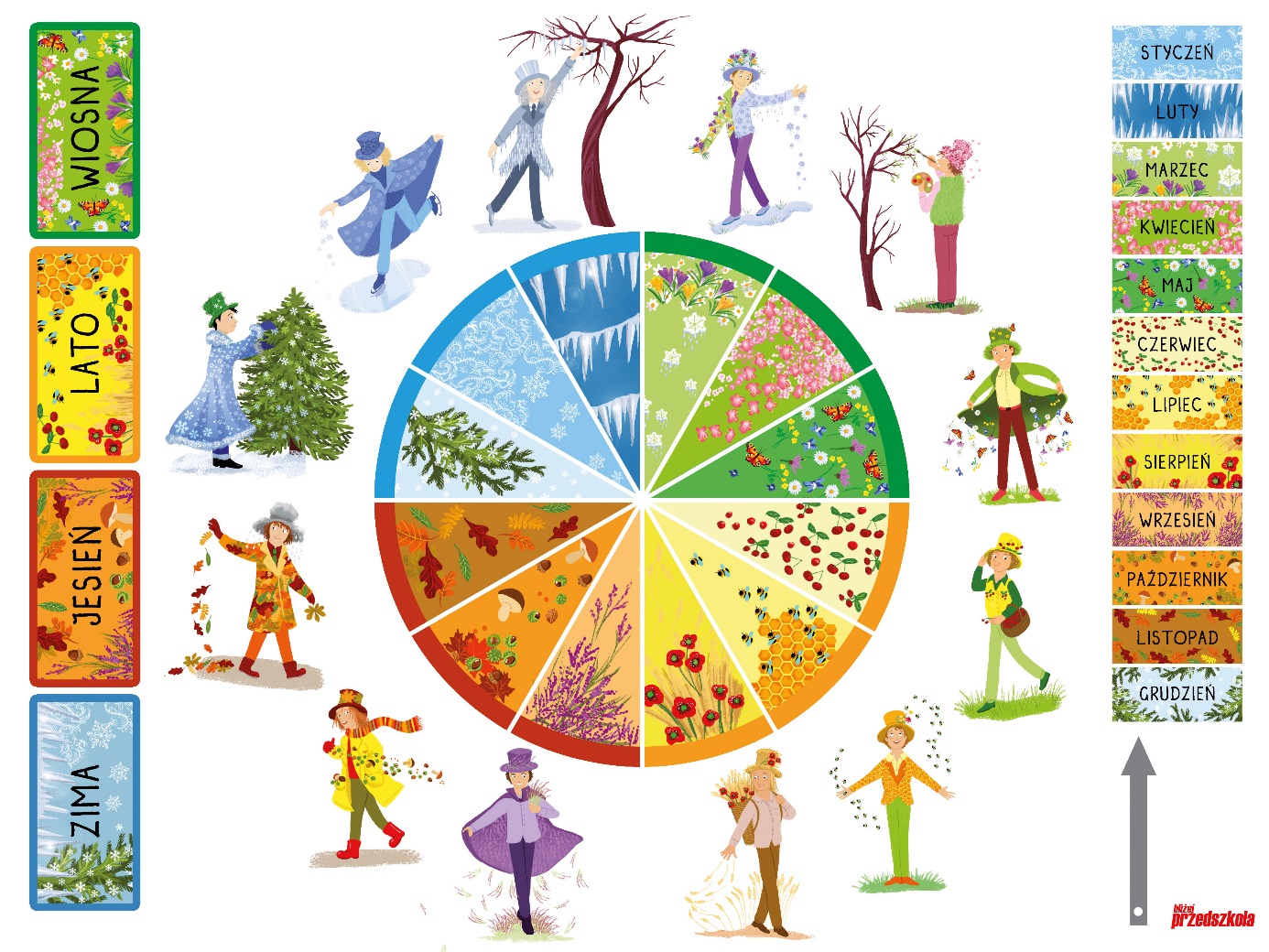 Data i dzień tygodniaPogodaMój nastrój